Informações da DisciplinaParte superior do formulárioParte inferior do formulário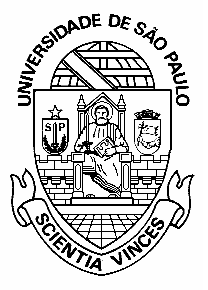 